	«Мы встречаем Новый Год»	Новый 2020 год стремительно приближается, и  его приметы видны повсюду! Это и закутанные в тёплые шарфы суетящиеся прохожие, и мерцающие разноцветными огоньками витрины магазинов, и наряженная новогодняя ёлочка на центральной городской площади.Студенты Шахтинского музыкального колледжа, не смотря на напряженную подготовку к зимней сессии, постарались создать предпраздничное настроение.18 декабря в фойе колледжа была показана весёлая литературно - игровая программа «Мы встречаем Новый Год!», подготовленная  студентами специальности «Теория музыки» и преподавателем актерского мастерства И. Б. Мачитадзе. Участниками и зрителями новогодней игры стали и студенты, и преподаватели. Середину зала – фойе  украшала пышная новогодняя ёлочка, вокруг которой собрались традиционные сказочные персонажи: величественная Зимушка - принесшая с собой вьюгу (Ксения Бондарева.), Веселинка - с разудалой русской пляской (Татьяна Лавренюк), Баба-Яга – с монологом о несправедливом отношении к нечисти (Садоева Лияна), Кикимора – мечтающая стать артисткой больших театров (Шкутова Валерия),  Цыганка – умеющая предсказывать будущее (Мурадян Карина).   Хрустальная Снегурочка (Архипова Алина). Символ наступающего года, обоятельнейшая  Белая металлическая Крыса (Лопаткина Анна), и, конечно же, подметающий белый снежок Дворник (Диана Вардересян ), оказавшийся в финале представления настоящим Новым Годом!Все участники игровой программы были мастерски и с большой фантазией  загримированы студенткой 5 курса специальности «Искусство танца» Юлией Шкуропат. Музыкально – игровая программа «Мы встречаем Новый Год» на отделении «Теория музыки» проходила в рамках изучения учебной дисциплины «Основы сценической речи и актёрского мастерства». Такие программы в нашем колледже являются традиционными в рамках концертной и сценической практик, они способствуют ознакомлению с  основными законами сценического действия, а так же формированию художественного вкуса при воплощении сценического образа. Желаем всем новых творческих свершений и побед в наступающем 2020 году!С Новым годом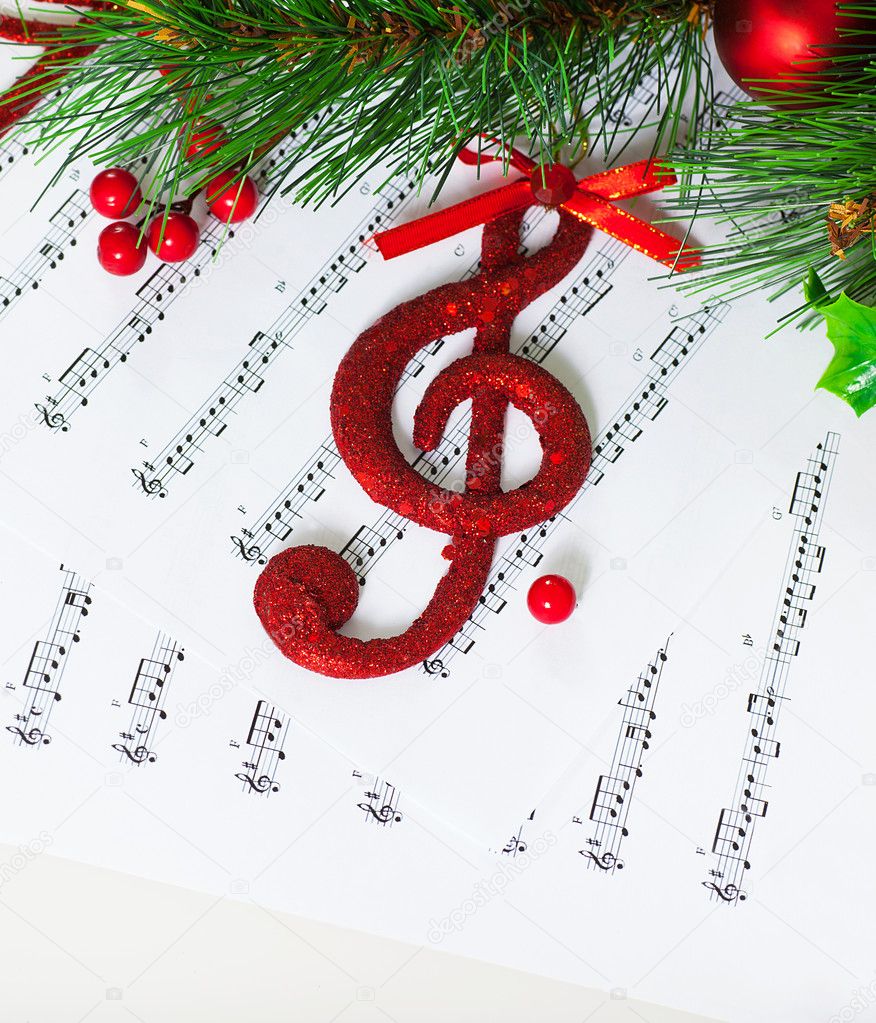 